COMMUNIQUÉ DE PRESSE (No. 471)26 MARS 2018	POUR PARUTION IMMÉDIATENouvel oscillateur à horloge 32.768kHz à large plage de températures de fonctionnementIQD a lancé la nouvelle série IQXO-40x d’oscillateur à horloge 32.768kHz offrant un choix de trois plages de température de fonctionnement et de stabilités de fréquence, notamment à ±100ppm sur une plage de température extrême allant de -40 à 125 degrés Celsius, à ±30ppm sur une plage de température industrielle allant de -40 à 85 degrés Celsius et à ±25ppm sur une plage de température commerciale allant de -20 à 70 degrés Celsius. Logé dans boîtier céramique hermétique miniature de 2,0 x 1,6 x 0,8mm conforme aux normes industrielles, cet oscillateur à horloge CMOS peut entraîner des charges allant jusqu’à 15pF avec une consommation de courant de 200µA et la fonction Activer/Désactiver sur la broche 1. Il ne consomme que 10µA de courant de repos.  Disponibles sous trois tensions différentes (1,8V, 2,5V et 3,3V), ce nouveau modèle convient parfaitement pour une utilisation sur des appareils utilisés sous des plages de température extrême dans des environnements industriels et hostiles notamment les appareils IoT (Internet des objets), les horloges en temps réel, les compteurs intelligents (AMR), l’électronique vestimentaire et les communications sans fil.Une large gamme de produits aux caractéristiques standard avec des options de conditionnement en bobine ou sur bande coupée sera disponible à partir du mois d’avril directement auprès d’IQD ou par l’intermédiaire de notre réseau international de distributeurs. Retrouvez plus de renseignements dans nos fiches techniques sur www.iqdfrequencyproducts.fr.###Notes aux éditeurs :Forte de plus de 40 ans d’expérience dans la fabrication des produits de fréquence, la société IQD est un leader de marché réputé dans le secteur du contrôle des fréquences et fait partie du groupe Würth Elektronik eiSos, un des fabricants européens leaders de composants passifs. Avec des clients actifs dans plus de 80 pays, IQD propose une des gammes les plus complètes de produits de fréquence, allant des produits de qualité commercial de faible coût, aux produits utilisés dans des applications haute-fiabilité dans les secteurs industriel, automobile et militaire, y compris : Cristaux de quartz,  Oscillateurs à horloge, AEC-Q200/TS16949 Cristaux & Oscillateurs, VCXO, TCXO, OCXO, OCXO synchronisés par GPS, et Oscillateurs au rubidium.Sa capacité de production totale se monte à plus de 40 millions d’unités par mois, avec des commandes allant du produit unique spécifique, à des commandes de quantités atteignant plusieurs millions d’unités. De plus, IQD offre à sa clientèle toute une gamme de services d’assistance en matière d’ingénierie, y compris : support technique, conception de produits sur commande, développement d’échantillons, blindage & essais électriques, essais de fréquences/températures, vieillissement accéléré, caractérisation de circuits et essais MTIE/TDEV (erreur d’intervalle de temps maximum/écart de temps. Les produits IQD sont utilisés par des fabricants leaders des secteurs de l’aéronautique, automobile, des communications, informatique, industriel, médical et militaire, à travers le monde. Notre gamme complète de produits est disponible directement par le biais de nos agences ou par le biais de notre réseau de distribution et représentants étendu à travers le monde. Pour plus d’informations, visitez le site : www.iqdfrequencyproducts.fr. Informations complémentaires : Becky Long
IQD Frequency Products Ltd
Tél : +44 (0)1460 270270
Email : rebecca.long@iqdfrequencyproducts.com
Web : www.iqdfrequencyproducts.comRejoignez-nous sur :   Facebook  -   Twitter  -    LinkedIn -   Google Plus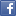 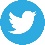 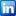 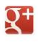 